Fiche d’inscription saison 2018 - 2019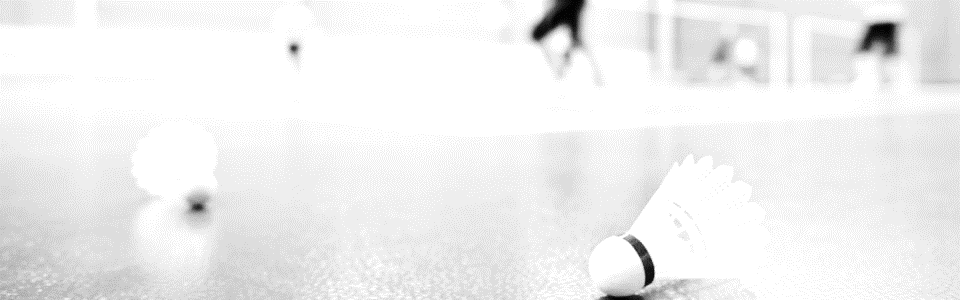 